Конспект урока русского языкаКласс: 2Тема: Повторение изученных орфограмм.Цель: обобщение знаний о способах проверки безударных гласных и парных согласных в корне слова.Задачи:Вспомнить ранее изученные орфограммы. Формировать орфографическую зоркость.3. Развивать речь, внимание и память. Оборудование: презентация, дидактический материал.  Ход урокаОрганизационный момент.- Расскажу я вам секрет
             Крепких знаний и побед.
             Будь серьезен на уроке и старательно вникай,
             Не спеши, будь аккуратен,
             Наблюдай и подмечай.
             Приложи ты трудолюбие, просто время не теряй,
             Сравнивай, обобщай и почаще отвечай.Минутка чистописания.- Сегодняшний урок мы, как обычно, начинаем с минутки красивого письма. Запишите сочетания букв красиво и правильно.На доске:Ор грамфо ма- Обведите в кружок те сочетания, которые получились у вас лучше всего. - Поставьте «+» на полях, если вы справились с этим заданием.Постановка целей и задач урока. - Какое слово можно получить из этих сочетаний? (Орфограмма)- Что такое орфограмма? (Опасное место, в котором требуется применение правила).- С какими орфограммами вы уже знакомы?- Какие орфограммы спрятались на картинках? (См.приложение)- Как вы считаете, писать слова правильно, без ошибок важно или нет?- А для у вас умение писать слова правильно необходимо?- А как вы думаете, о чёс же пойдёт речь сегодня на уроке? Какова тема урока? (Правописание изученных орфограмм).- Правильно. Сегодня мы повторим изученные раннее орфограммы.- Ребята, у нас с вами очень ответственная работа. Отнестись к ней нужно серьёзно. Я предлагаю вам составить памятку для будущих второклассников о способах проверки изученных орфограмм. - Какова цель урока? (Повторить и обобщить правописание изученных орфограмм и подготовить памятку для будущих второклассников).Применение знаний и умений.Задание 1. Работа с орфограммой «Безударный гласный в корне слова»На доске записаны слова: В…да, сн…га.К…вёр, з…лёный.П…льто, яг..да.- Какая орфограмма допущена в словах на доске?- Как проверить безударный гласный в корне слова?- На месте окошек вставь нужную букву, подбери проверочное слово и запиши слова парами в тетрадь. - Как проверить безударный гласный в 1 случае? (Изменить форму слова так, чтобы безударный гласный стал ударным).- Как проверить безударный гласный во 2 случае? (Подобрать однокоренное слово с ударным гласным в корне).- Как проверить безударный гласный в 3 случае? (Проверить по орфографическому словарю).- Итак, давайте попробуем составить первую памятку.Памятка 1. 1.Поставь ударение.2.Выдели корень.3.1.Измени форму слова так, чтобы безударный гласный стал ударным.3.2. Подбери однокоренное слово с ударным гласным в корне.3.3. Проверь по орфографическому словарю.4. Напиши в корне проверяемого слова ту же букву, что и в проверочном. - Поставьте «+» на полях, если вы справились с этим заданием.Задание 2. Работа с орфограммой «Парный согласный в корне слова»На доске записаны слова:Но…, ё… .Тря…ка, ло…ка.- Какая орфограмма допущена в этих словах?- Как проверить парный согласный в корне слова?- На месте окошек вставь нужную букву, подбери проверочное слово и запиши слова парами в тетрадь. - Как проверить парный согласный в 1 случае? (Измени форму слова, чтобы после парного согласного стояла гласная).- Как проверить парный согласный во 2 случае? (Подбери однокоренное слово так, чтобы после парного согласного стояла гласная).- Составим вторую памятку.Памятка 2.Выдели корень.2.1.Измени форму слова так, что после парного согласного появилась гласная.2.2.Подбери однокоренное слово так, чтобы после парного согласного стояла гласная.3. Напиши в корне проверяемого слова ту же букву, что и в проверочном.- Поставьте «+» на полях, если вы справились с этим заданием.5. Обобщение и систематизация знаний. Задание 3. Работа по карточке под № 1Работа в паре- Давайте вспомним правила работы в парах.- Возьмите карточку №1.- Заполните таблицу. Распределите слова в соответствии с типом орфограммы.Слова: вода, след, перо, взгляд, добро, повар, связка, гора, дробь, трава, сказка, книжка, плясун, река, чашка.- Давайте проверять. Какие слова записали в 1 столбик? Какие слова записали во 2 столбик?-  Поставьте «+» на карточке, если вы справились с этим заданием.Задание 4. Работа по карточке под № 2Индивидуальная работа- Возьмите карточку № 2. Прочитайте текст. Исправьте ошибки. Наступила ранняя зема. Выпал пушистый снек. Мидветь готовится к земе. В лисной глуши он выбрал место для берлоги. Он натоскал в своё жельё мяхкой душистой хвои. Типло и уютно там. - Поменяйтесь карточками и выполните взаимопроверку по слайду 3. Правильные буквы выделены жирным шрифтом. - Поставьте «+» на карточке, если ваш одноклассник справился с этим заданием.- Меняемся карточками обратно. Давайте запишем текст к себе в тетрадь. Проговариваем по одному предложению по цепочке.Рефлексия.- Какие задания на этом уроке мы выполняли?- Давайте вернёмся к цели нашего урока. - Удалось ли достичь поставленной цели?- Мальчики, возьмите карточку синего цвета, а девочки – красного. Вам нужно продолжить фразу. Для этого выберите подходящее слово и подчеркните его карандашом. Не забудьте посчитать поставленные «+» в тетради и на карточках.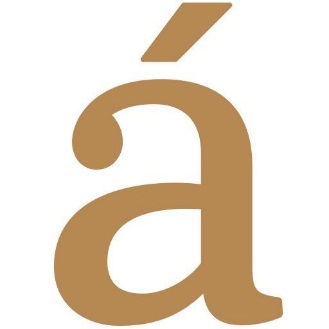 а о и е я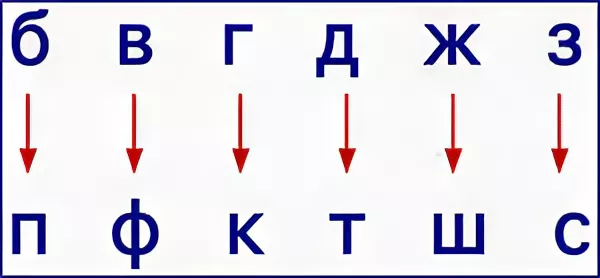 Безударный гласный в корне словаПарный согласный в корне слова1. На уроке я работал(а)2.Задания были выполнены3.Материал урока для меня4.Своей работой на уроке я активно/ пассивнобез ошибок/ с ошибкамиполезен/ бесполезенинтересен/ не интересенпонятен/ не понятендоволен(ьна) /не доволен(ьна)